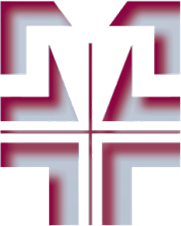 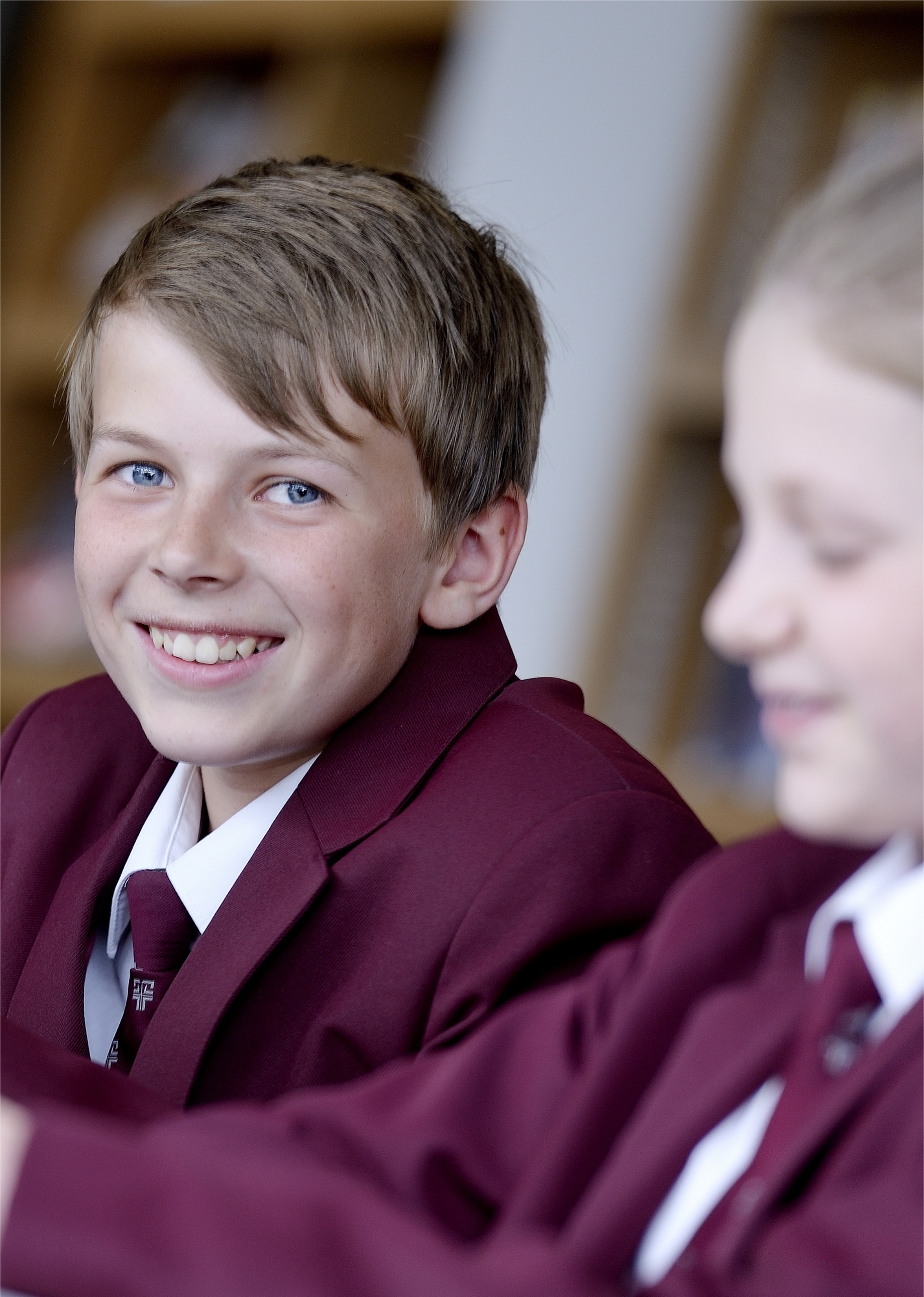 Thank you for your interest in the position of Teacher of Mathematics currently being advertised at St Michael’s CE High School, a Church of England Academy. St Michael’s is a special place to learn and work with a strong Christian identity. Our mission statement is: 
As a vibrant learning community 
we choose to serve God
 pursue excellence
 and
 celebrate the uniqueness of each individual
We aim to achieve this mission through a Christian learning experience which focuses on opportunities for growth in body, mind and spirit:-                     Body                       
                      Mind                      Spirit 
As a thriving, oversubscribed Church of England Academy within the Diocese of Blackburn, our values are rooted in the Christian faith. Serving God, pursuing excellence and celebrating the uniqueness of each individual are at the heart of our distinctive ethos as we strive to ‘be the best that we can be’. We create and sustain our caring Christian community by encouraging positive supporting relationships based on Christian values and striking a genuine balance between the highest academic standards and opportunities for personal growth. Worship is at the centre of our school life and is usually led by various staff, the Christian Youth Worker and/or pupils, with occasional support from local clergy or visitors. The school Chapel Choir (Hughes Tutorial) and the school Worship Band are regularly involved in worship helping to create a contemporary vibrant experience. Each day begins with a year group worship, assemblies and school prayers. In addition we hold Eucharist services in the school chapel throughout the year both at the start of the day and at lunchtimes. These services are led by various members of the local clergy who are always willing to support the school. The chapel in the magnificent Armstrong Centre is also used for staff prayers and reflections which take place at the start of each working week. We hope that the school’s distinctive Christian ethos shines through in all aspects of our life and work here. We have numerous student leadership roles within school and an active charities committee. Each year group within school is linked to a particular charity. 
St Michael’s has been in the top 10% of non - selective schools nationally for attainment for the last four years. In 2017 89% of pupils achieved 5+A*-C/ 9 -4 grades including English and mathematics. However, we are not complacent and are ambitious for further success because of the real life chances these results bring for our pupils. 
We want all at St Michael’s to ‘be the best that they can be’. We are confident that our pupils are provided with a rigorous and productive learning environment where they are both challenged and supported. We have talented, dedicated, caring and dynamic staff who are willing to develop innovative approaches to learning and teaching for our young people, provide outstanding care and guidance and support our distinctive Christian ethos.  I hope the information provided on our website gives you a clear flavour of our ethos, of what to expect at St Michael’s and also helps you to prepare for the application process.
 I look forward to receiving your application. 
Yours sincerelyJayne Jenks 
Mrs Jayne Jenks 
Headteacher
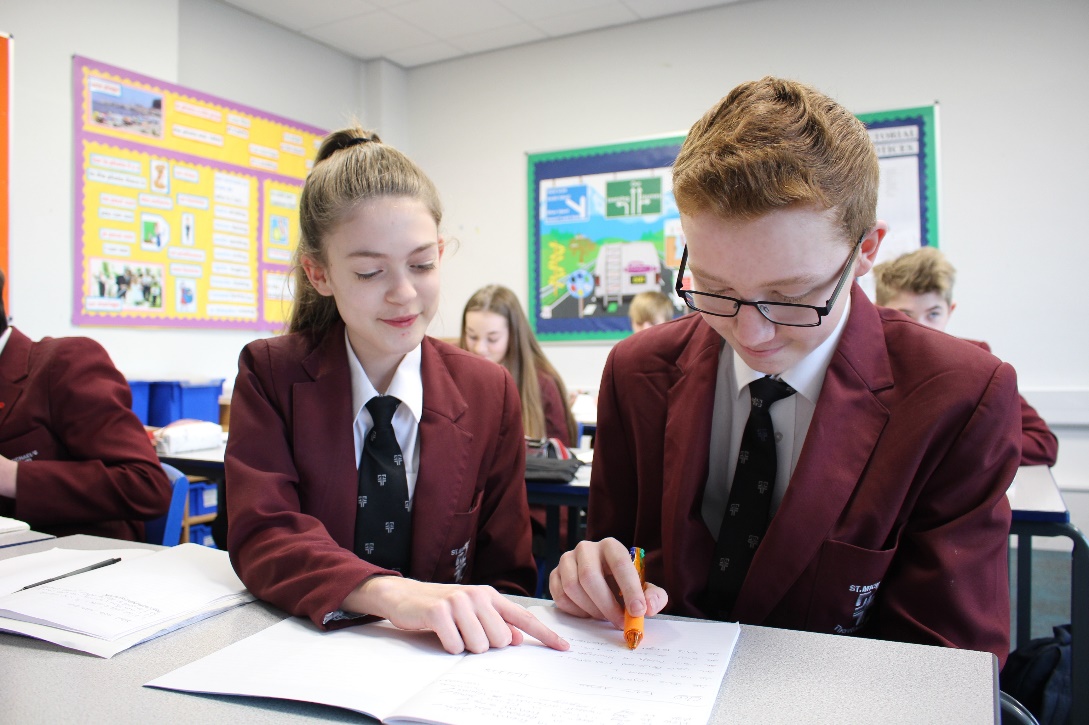 The Mathematics Department is a leading area within the school, playing an instrumental role in shaping and enhancing whole school approaches to learning and teaching. The nine members of staff are all specialist teachers and are frequently called upon to model lessons for colleagues throughout the school and lead CPD in effective learning and teaching strategies.Our mathematics curriculum aims to ensure that all pupils become fluent in the fundamentals of mathematics. Through varied and frequent practice with increasingly complex problems over time pupils go on to develop conceptual understanding and the ability to recall and apply knowledge rapidly and accurately. Our aim is that all pupils can solve problems by applying their mathematics to a variety of routine and non-routine problems with increasing sophistication, including breaking down problems into a series of simpler steps and persevering in seeking solutions.Teachers work hard to prepare challenging lessons which use a wide variety of resources and activities to engage all learners. The successful candidate will have excellent teaching skills and the ability and interest to create lively and engaging activities which motivate all learners and bring the subject of mathematics to life.The Mathematics Department has an extremely important role to play in the continued academic success of the school. With the change in the Mathematics curriculum the department has still maintained 93% of pupils achieving a grade 9-4, 73% achieving 9-5 and 27% achieving grade 9-7.  Maths Progress 8 element is in the top quartile of schools.In Year 7 pupils have four 40/45 minute lessons per week, five lessons in Year 8 and 9, increasing to six lessons a week in Year 10 and then five lessons a week in Year 11.The curriculum area is well resourced, each of the seven classrooms has an interactive whiteboard, access to iPads and computer rooms within the school. The department offers ‘drop in’ help sessions at lunchtime and extra revision sessions after school which are well attended. Each year more than 100 students complete the UKMT Maths Challenge. A member of the department runs the schools STEM club and we also offer a gaming club for the students.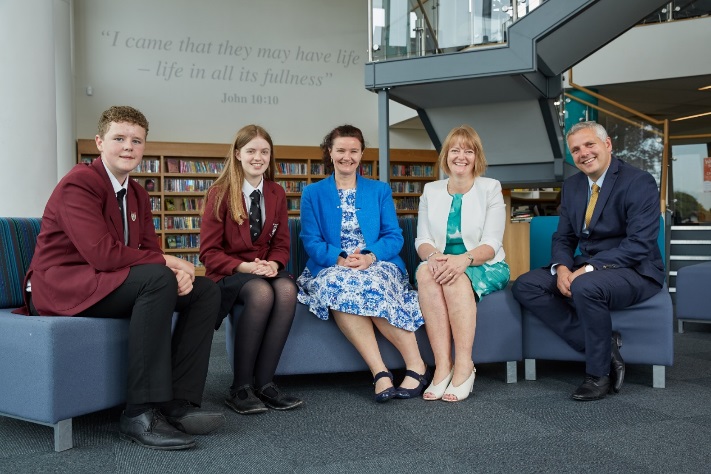 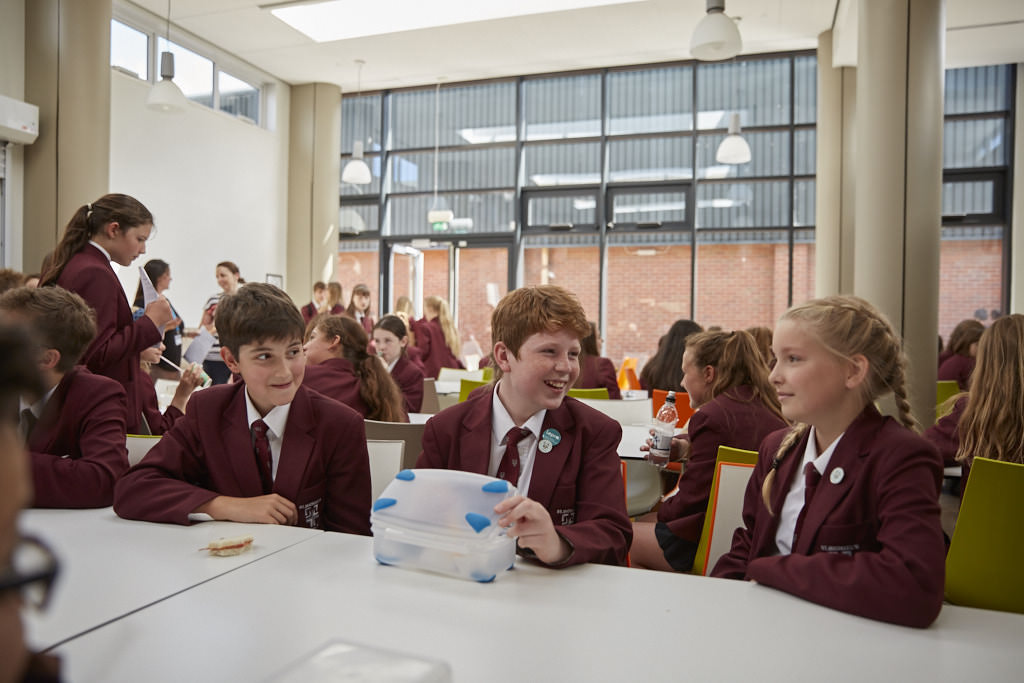 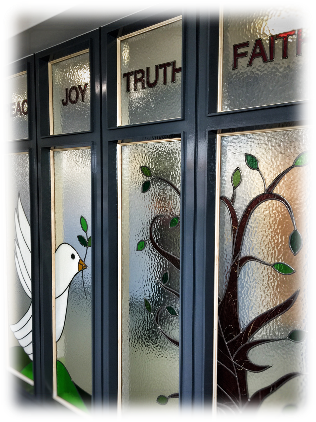 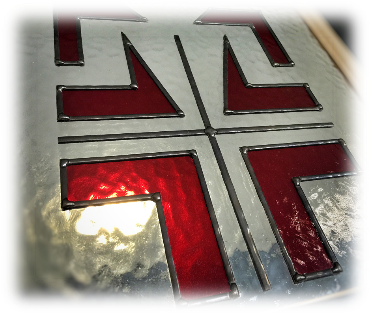 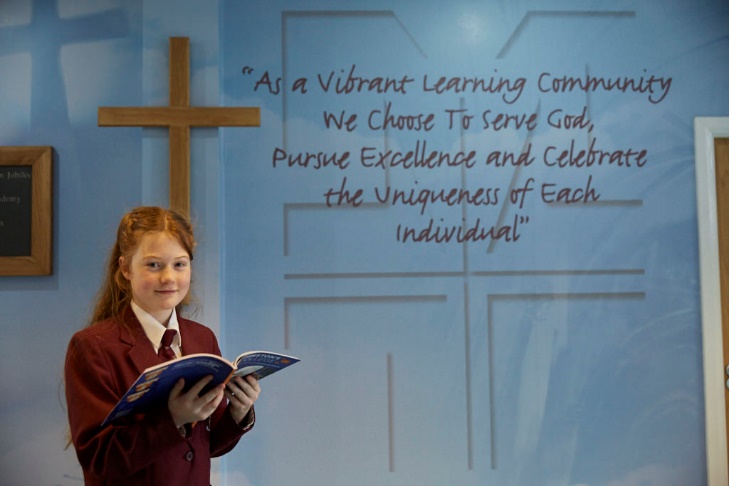 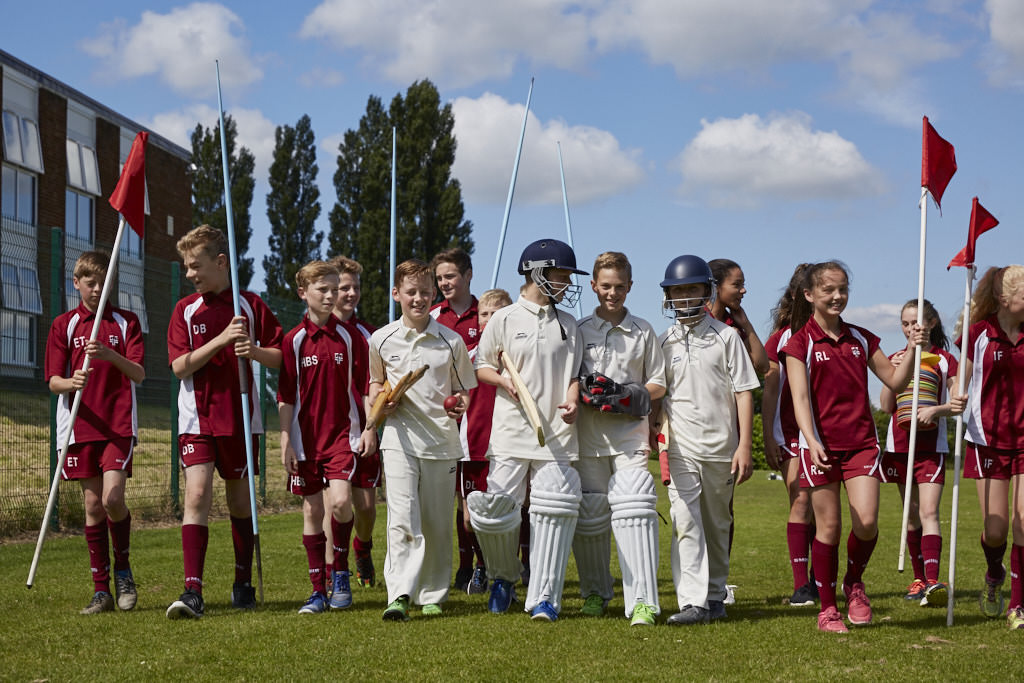 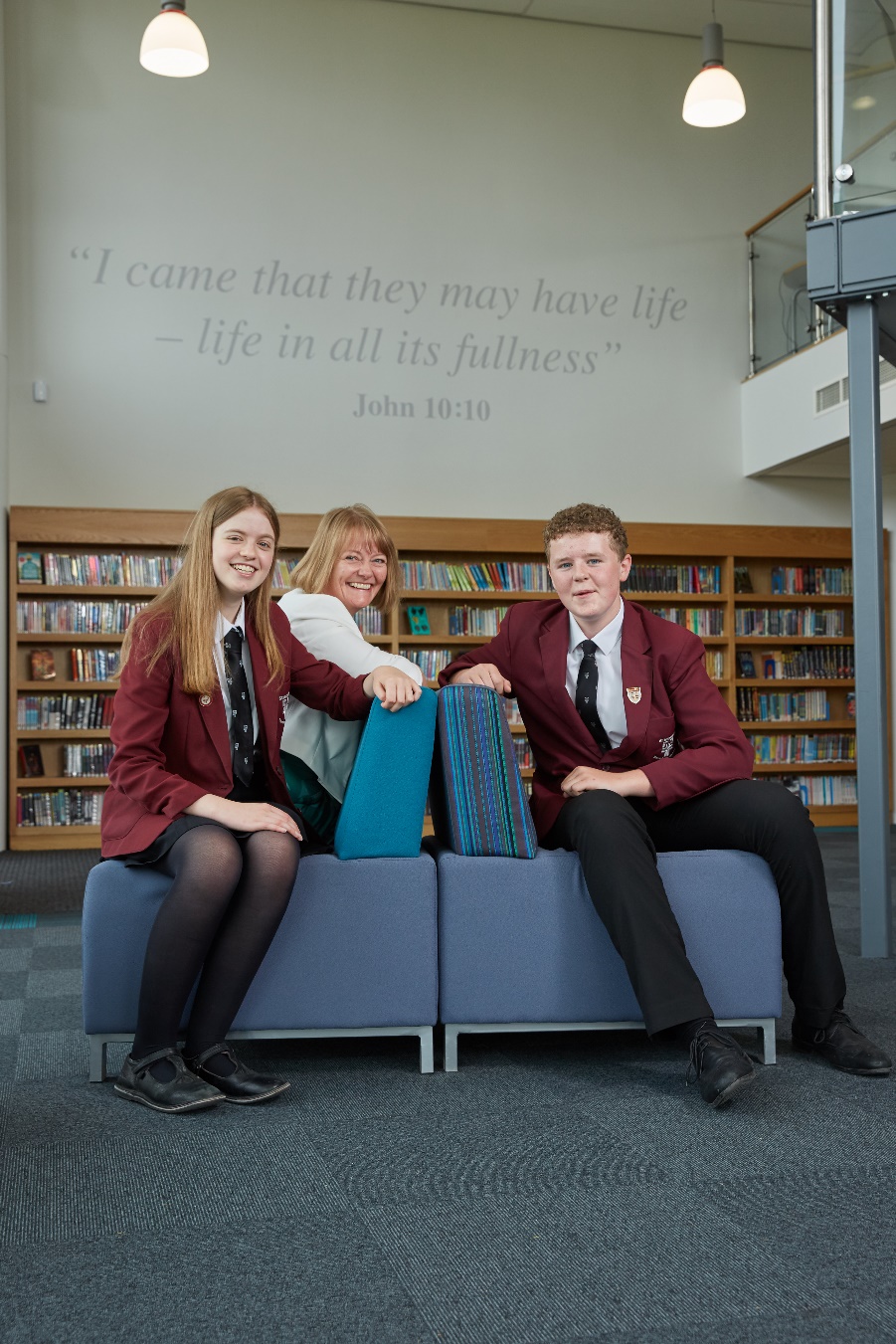 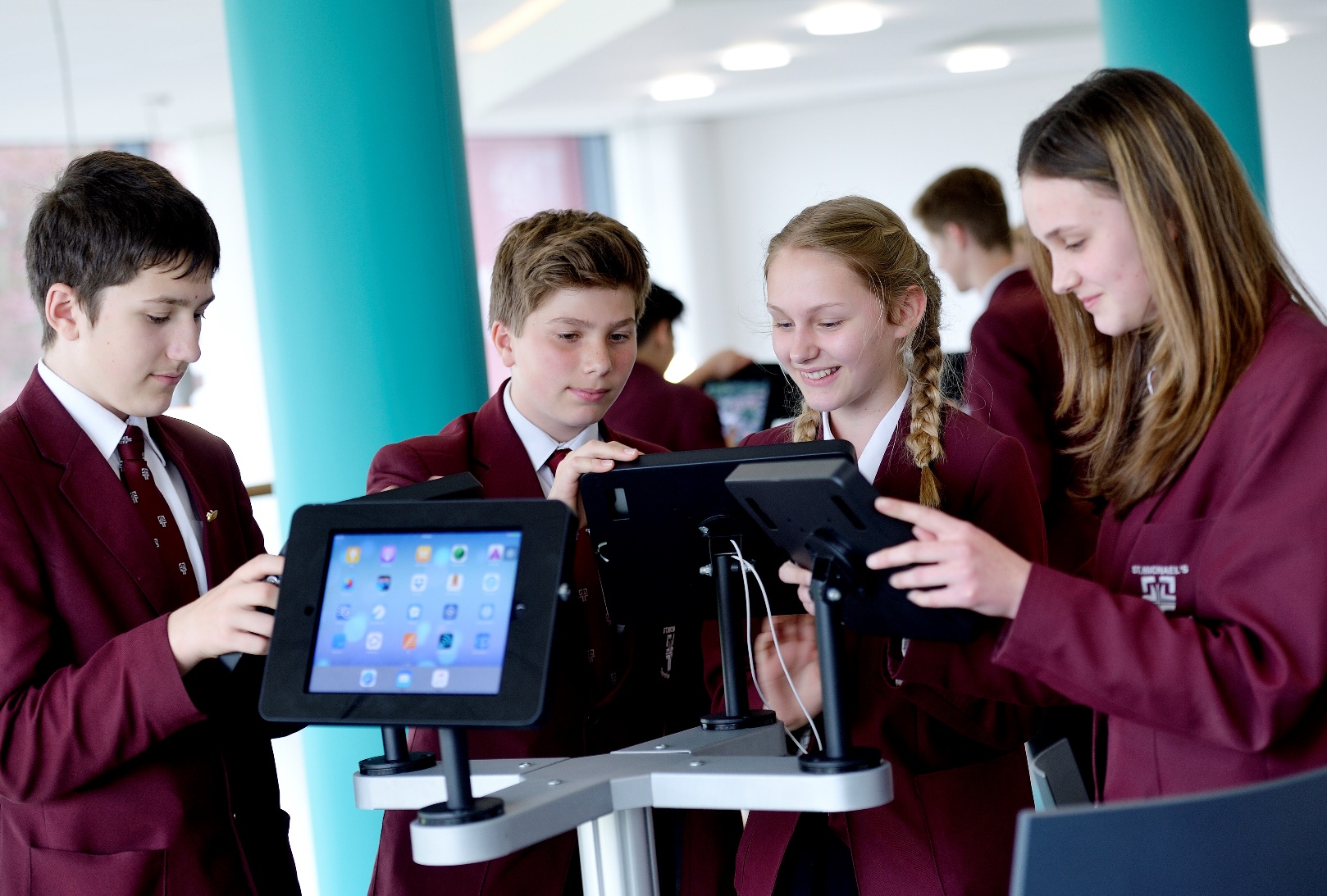 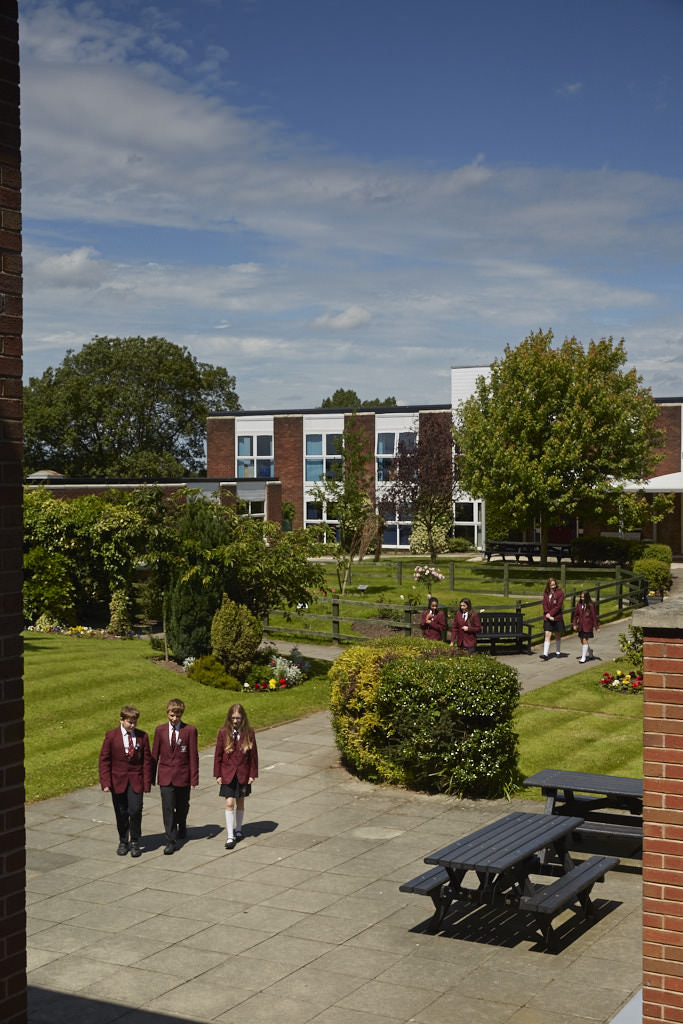 The applicant will be required to safeguard and promote the welfare of children and young people and be faithful to the trust deed.Note: Candidates failing to meet any of the essential criteria will automatically be excludedSection A: Qualifications, Experience and Professional DevelopmentSection B: Professional Knowledge, Skills and UnderstandingSection C: Personal Skills and AttributesKEYE = EssentialD = Desirable A = ApplicationL = Lesson ObservationI = InterviewR = ReferencesSection D: Confidential References and Reports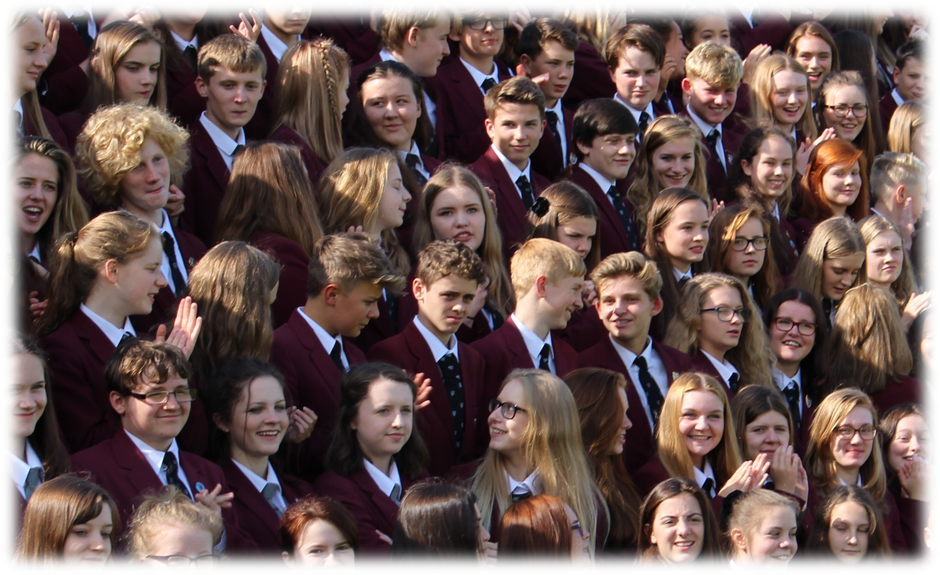 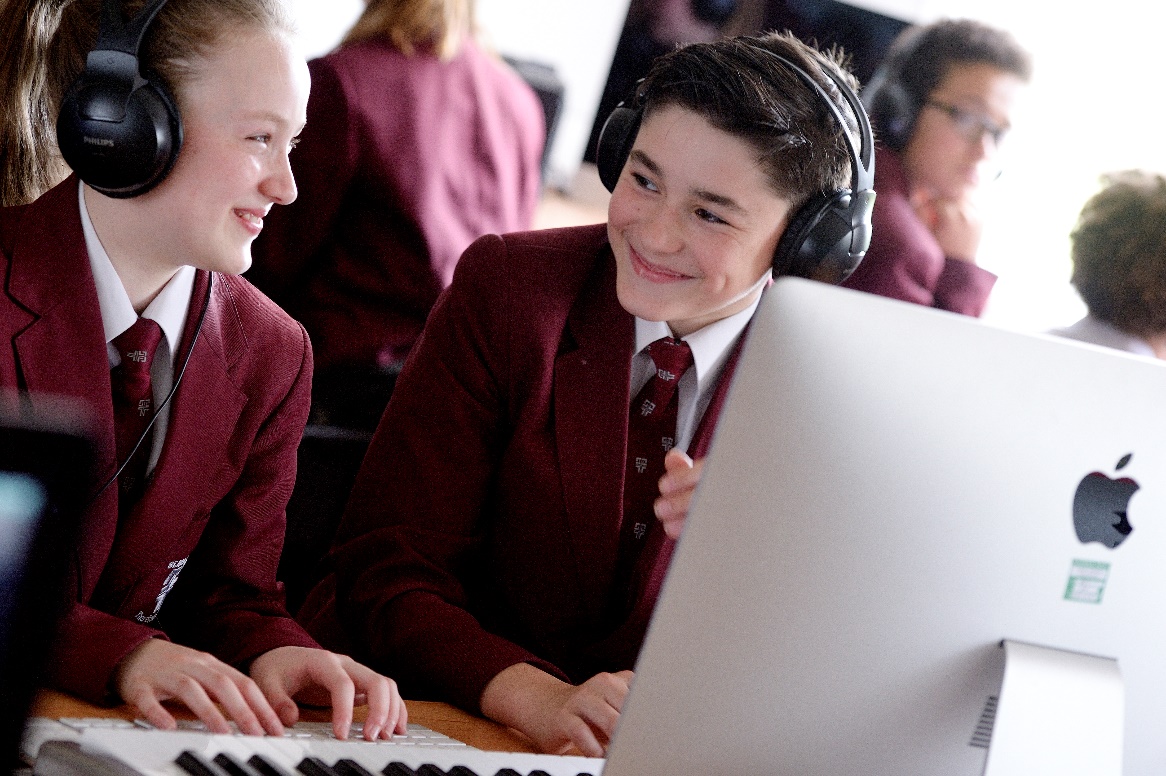 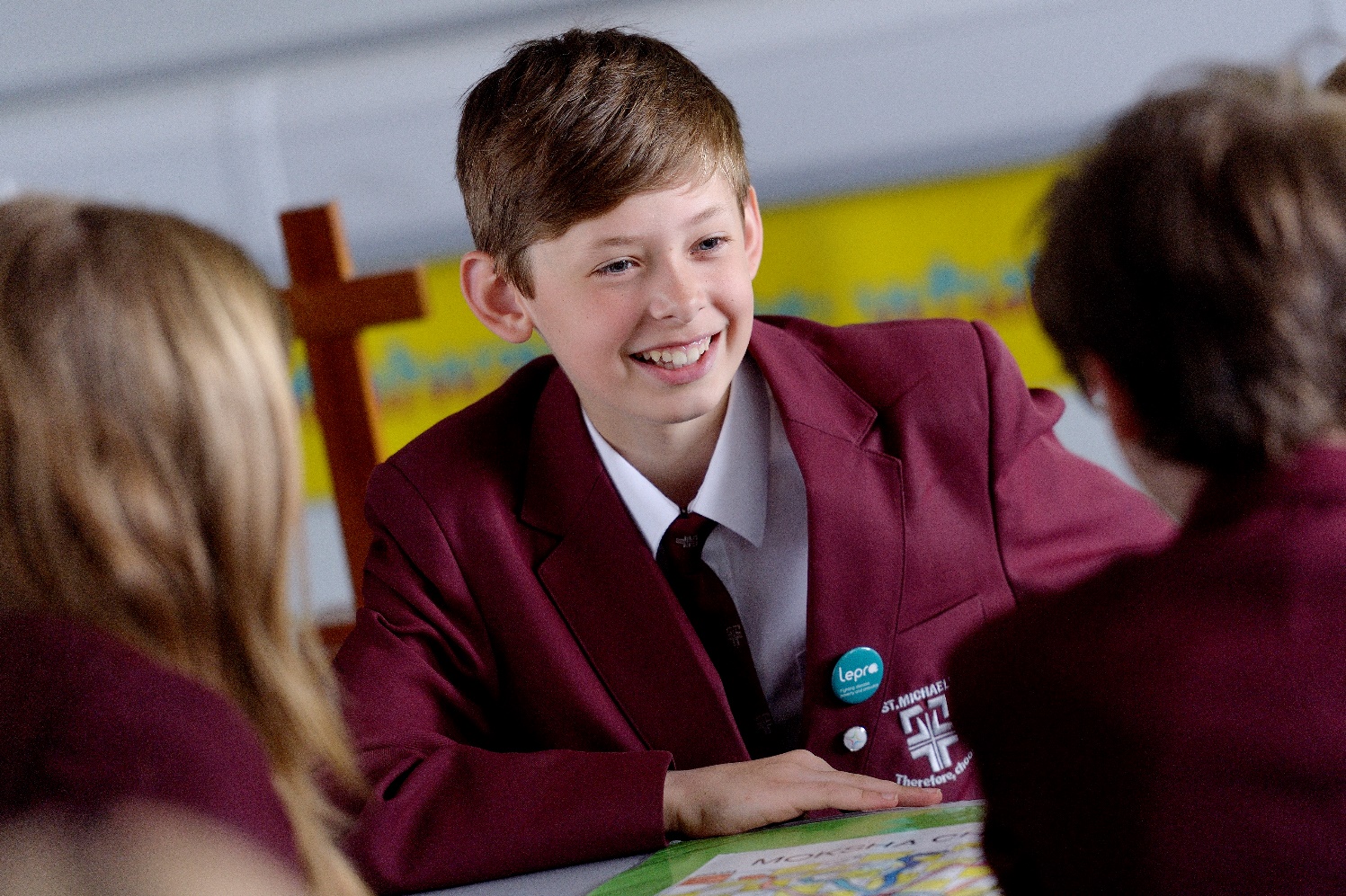 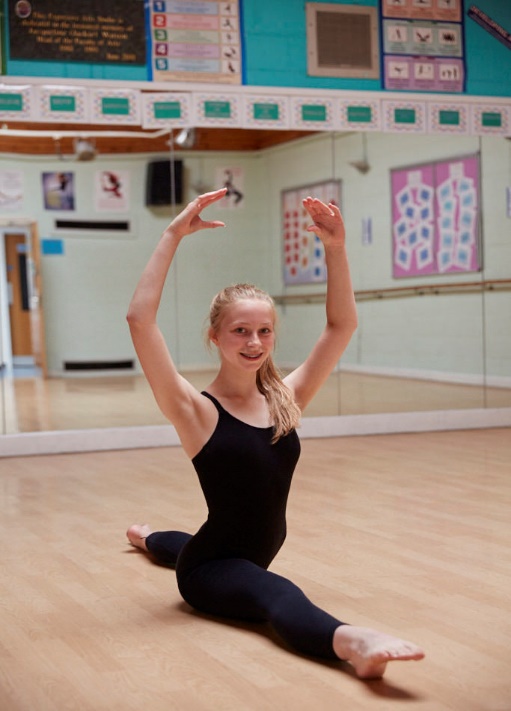 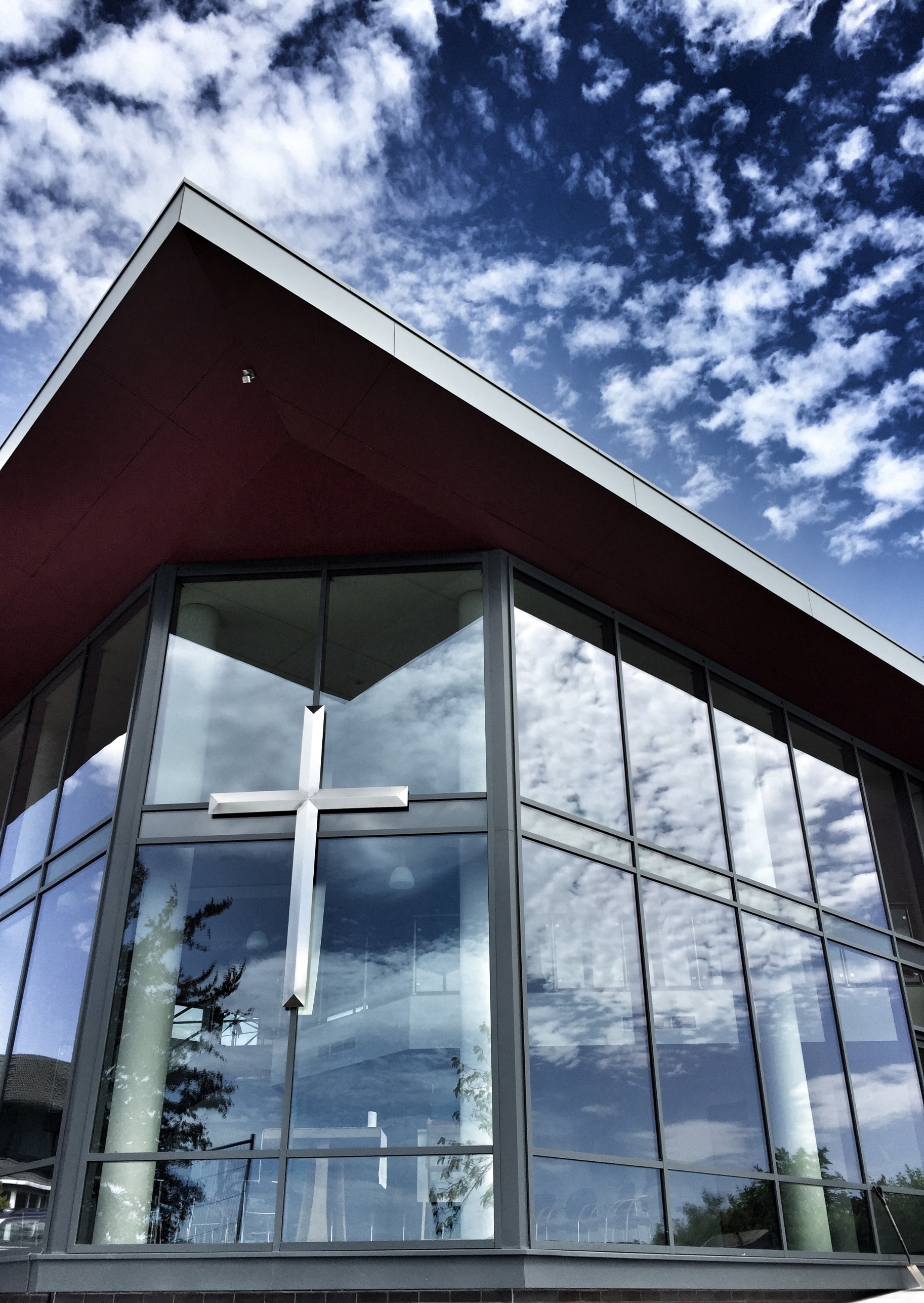 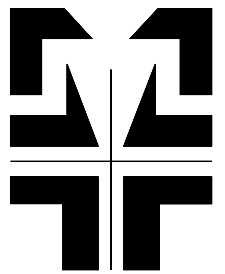 Training and QualificationsE/DSourceSupportive of the strong Christian ethos of the schoolPractising AnglicanE
DA/IA/I/RQualified Teacher StatusEAGood Honours Graduate in relevant and appropriate disciplineEAProfessional Development and ExperienceRecent professional development relevant to the applicant’s current roleEA/ITeaching ExperienceRelevant teaching experience in the secondary phase (KS3 & KS4)EAEvidence of high levels of success in external examinationsDA/ROutstanding / good classroom practiceEA/R/LAbility to articulate a sound educational philosophy in line with St Michael’s whole school aimsEA/I/Thorough knowledge of the National Curriculum Mathematics and GCSE specificationsEA/I/Understanding and knowledge of outstanding practice in teachingEA/I/LDevelopment of initiatives to improve quality of learning and teachingEA/I/Knowledge of recent and planned developments in education specific to mathematicsEA/I/Commitment to personal continuous professional developmentEA/RKnowledge and understanding of the relationship between appraisal and CPDDA/IAbility to use data effectively to assess prior attainment, set targets and monitor progressEA/IAbility to use ICT skills effectively and awareness of their application in learning and teachingEA/IAwareness of Health and Safety issues in class and on educational visitsEA/ICommitment and enthusiasm for young people, their learning and the subjectEA/I/L/RHigh expectations and aspirations for students EA/I/LExcellent interpersonal and communication skills leading to great working relationships with students and other colleaguesEA/I/R/LAbility to collaborate and network effectively within and beyond school including parents and external providersEA/I/RAbility to prioritise, plan and organise themselves and others to achieve objectives, having integrity and an eye for detailEA/I/R/LDisplay high professional standards in dress, attendance and punctuality in line with the Staff Code of ConductEI/RSuitability to work with children and a satisfactory DBS clearanceEAPositive and supportive faith reference from the priest/minister where the applicant regularly worshipsDPositive recommendation from all referees, including current employerE